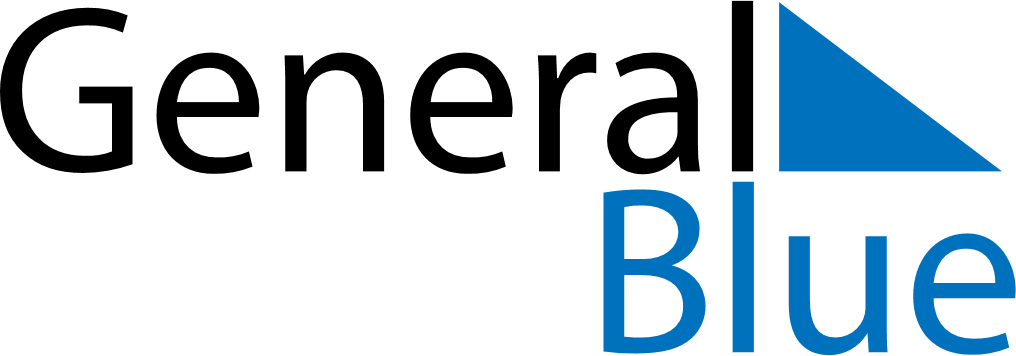 November 2024November 2024November 2024November 2024November 2024November 2024Kemijaervi, Lapland, FinlandKemijaervi, Lapland, FinlandKemijaervi, Lapland, FinlandKemijaervi, Lapland, FinlandKemijaervi, Lapland, FinlandKemijaervi, Lapland, FinlandSunday Monday Tuesday Wednesday Thursday Friday Saturday 1 2 Sunrise: 8:11 AM Sunset: 3:36 PM Daylight: 7 hours and 25 minutes. Sunrise: 8:14 AM Sunset: 3:32 PM Daylight: 7 hours and 17 minutes. 3 4 5 6 7 8 9 Sunrise: 8:18 AM Sunset: 3:28 PM Daylight: 7 hours and 10 minutes. Sunrise: 8:22 AM Sunset: 3:25 PM Daylight: 7 hours and 2 minutes. Sunrise: 8:26 AM Sunset: 3:21 PM Daylight: 6 hours and 54 minutes. Sunrise: 8:30 AM Sunset: 3:17 PM Daylight: 6 hours and 47 minutes. Sunrise: 8:34 AM Sunset: 3:13 PM Daylight: 6 hours and 39 minutes. Sunrise: 8:38 AM Sunset: 3:09 PM Daylight: 6 hours and 31 minutes. Sunrise: 8:42 AM Sunset: 3:06 PM Daylight: 6 hours and 24 minutes. 10 11 12 13 14 15 16 Sunrise: 8:45 AM Sunset: 3:02 PM Daylight: 6 hours and 16 minutes. Sunrise: 8:49 AM Sunset: 2:58 PM Daylight: 6 hours and 8 minutes. Sunrise: 8:53 AM Sunset: 2:54 PM Daylight: 6 hours and 0 minutes. Sunrise: 8:57 AM Sunset: 2:51 PM Daylight: 5 hours and 53 minutes. Sunrise: 9:02 AM Sunset: 2:47 PM Daylight: 5 hours and 45 minutes. Sunrise: 9:06 AM Sunset: 2:43 PM Daylight: 5 hours and 37 minutes. Sunrise: 9:10 AM Sunset: 2:39 PM Daylight: 5 hours and 29 minutes. 17 18 19 20 21 22 23 Sunrise: 9:14 AM Sunset: 2:36 PM Daylight: 5 hours and 21 minutes. Sunrise: 9:18 AM Sunset: 2:32 PM Daylight: 5 hours and 14 minutes. Sunrise: 9:22 AM Sunset: 2:28 PM Daylight: 5 hours and 6 minutes. Sunrise: 9:26 AM Sunset: 2:25 PM Daylight: 4 hours and 58 minutes. Sunrise: 9:30 AM Sunset: 2:21 PM Daylight: 4 hours and 50 minutes. Sunrise: 9:34 AM Sunset: 2:18 PM Daylight: 4 hours and 43 minutes. Sunrise: 9:38 AM Sunset: 2:14 PM Daylight: 4 hours and 35 minutes. 24 25 26 27 28 29 30 Sunrise: 9:43 AM Sunset: 2:10 PM Daylight: 4 hours and 27 minutes. Sunrise: 9:47 AM Sunset: 2:07 PM Daylight: 4 hours and 20 minutes. Sunrise: 9:51 AM Sunset: 2:03 PM Daylight: 4 hours and 12 minutes. Sunrise: 9:55 AM Sunset: 2:00 PM Daylight: 4 hours and 5 minutes. Sunrise: 9:59 AM Sunset: 1:56 PM Daylight: 3 hours and 57 minutes. Sunrise: 10:03 AM Sunset: 1:53 PM Daylight: 3 hours and 50 minutes. Sunrise: 10:07 AM Sunset: 1:50 PM Daylight: 3 hours and 42 minutes. 